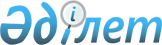 О субсидировании стоимости гербицидов, предназначенных для обработки сельскохозяйственных культур в целях защиты растений
					
			Утративший силу
			
			
		
					Постановление Кызылординского областного акимата от 30 июля 2015 года № 101. Зарегистрировано Департаментом юстиции Кызылординской области 13 августа 2015 года № 5102. Утратило силу постановлением акимата Кызылординской области от 23 июня 2016 года № 500      Сноска. Утратило силу постановлением акимата Кызылординской области от 23.06.2016 № 500 (вводится в действие со дня первого официального опубликования).

      В соответствии с Законом Республики Казахстан от 8 июля 2005 года "О государственном регулировании развития агропромышленного комплекса и сельских территорий" и приказом Министра сельского хозяйства Республики Казахстан от 6 апреля 2015 года № 4-4/306 "Об утверждении Правил субсидирования стоимости гербицидов, биоагентов (энтомофагов) и биопрепаратов, предназначенных для обработки сельскохозяйственных культур в целях защиты растений" (зарегистрирован в Реестре государственной регистрации нормативных правовых актов за номером 11451) акимат Кызылординской области ПОСТАНОВЛЯЕТ:

       Утвердить виды субсидируемых гербицидов и нормы субсидий на 1 литр (килограмм) гербицидов, приобретенных у поставщиков гербицидов, согласно приложению к настоящему постановлению.

       Признать утратившим силу постановление акимата Кызылординской области от 27 апреля 2015 года № 939 "О субсидировании стоимости гербицидов, биоагентов (энтомофагов) и биопрепаратов, предназначенных для обработки сельскохозяйственных культур в целях защиты растений" (зарегистрировано в Реестре государственной регистрации нормативных правовых актов за номером 4993, опубликовано 4 июня 2015 года в газетах "Сыр бойы" и "Кызылординские вести").

       Государственному учреждению "Управление сельского хозяйства Кызылординской области" в установленном законодательством порядке принять меры, вытекающие из настоящего постановления.

       Контроль за исполнением настоящего постановления возложить на заместителя акима Кызылординской области Кожаниязова С.С.

       Настоящее постановление вводится в действие со дня первого официального опубликования.

 Виды субсидируемых гербицидов и нормы субсидий на 1 литр (килограмм) гербицидов, приобретенных у поставщиков гербицидов      Расшифровка аббревиатур:

      г/кг – грамм/килограмм; г/л – грамм/литр;

      л (кг) – литр (килограмм); к.э.- концентрат эмульсии;

      м.д. - масляная дисперсия; в.р.к.- водорастворимый концентрат;

      в.д.г.- водно-диспергируемые гранулы; в.к.- водный концентрат;

      в.р.- водный раствор; с.к.- суспензионный концентрат;

      э.м.в.- эмульсия масляно-водная; с.п.- смачивающийся порошок.


					© 2012. РГП на ПХВ «Институт законодательства и правовой информации Республики Казахстан» Министерства юстиции Республики Казахстан
				
      Аким Кызылординской области

К. Кушербаев

      СОГЛАСОВАНО

      исполняющий обязанности

      Министра сельского хозяйства

      Республики Казахстан

      _______________ С. Омаров

      "31" июля 2015 года
Приложение
к постановлению акимата Кызылординской области
от "30" июля 2015 года № 101№

Виды субсидируемых гербицидов

Единица измерения

Процент удешевления стоимости одной единицы измерения

Норма субсидии на одну единицу,

тенге

1

Клиник, 36%, в.р.

(глифосат, 360 г/л)

л (кг)

49,9

727

2

Ураган Форте, 500, в.р.

(глифосат в виде калийной соли, 500 г/л)

л (кг)

49,9

1097

3

Торнадо, 500 в.р.

(глифосат, 500 г/л)

л (кг)

49,9

948

4

Барс Супер, 10% к.э.

(феноксапроп-п-этил, 100 г/л+ мефенпир-диэтил (антидот), 27 г/л)

л (кг)

49,9

1763

5

Дезормон-эфир, 72% к.э.

(2-этилгексиловый эфир 2,4 дихлорфеноксиуксусной кислоты)

л (кг)

49,9

738

6

Смерч, в.р. (глифосат, 540 г/л)

л (кг)

49,9

948

7

Стоп, 33% к.э.

(пендиметалин, 330 г/л)

л (кг)

49,9

943

8

Эстет 905, к.э.

(2,4-Д кислота в виде 2-этлигексилового эфира, 905 г/л)

л (кг)

49,9

1002

9

Сонраунд, 48% в.р.

(глифосат, 360 г/л)

л (кг)

49,9

943

10

Номини, 400, с.к.

(биспирибак натрия, 400 г/л)

л (кг)

29,9

25415

11

Рейнбоу, 25 ОД, м.д.

(пеноксулам, 25 г/л)

л (кг)

29,9

4485

12

Боливер, 50% в.д.г.

(азимсульфурон, 500 г/кг)

л (кг)

29,9

83720

13

Гулливер, в.д.г.

(азимсульфурон, 500 г/кг)

л (кг)

29,9

85215

14

2М-4Х 750, 75% в.р.к.

(диметиламинная соль МСРА)

л (кг)

29,9

596

15

Базагран, 48% в.р.

(бентазон, 480 г/л)

л (кг)

29,9

774

Базагран, 48% в.р.

(бентазон, 480 г/л)

16

Гезагард 500, с. к.

(прометрин, 500 г/л)

л (кг)

29,9

774

17

Пантера, 4% к. э.

(хизалофоп-п-тефурил,40 г/л)

л (кг)

29,9

1110

18

Азимекс, в.д.г.

(азимсульфурон, 500 г/кг)

л (кг)

29,9

77740

19

Зенкор ультра к.э.

(метрибузин, 600 г/л)

л (кг)

29,9

2450

20

Пивот, 10% в.к.

(имазетапир, 100 г/л)

л (кг)

29,9

2481

21

Пульсар, 4% в.р.

(имазамокс, 40 г/л)

л (кг)

29,9

2 915

22

Стомп, 33% к.э.

(пендиметалин, 330 г/л)

л (кг)

29,9

640

23

Фюзилад форте 150, к.э.

(флуазифоп-п-бутил, 150 г/л)

л (кг)

29,9

1238

24

Фуроре ультра, э.м.в.

(феноксапроп-п-этил, 110 г/л)

л (кг)

29,9

1550

25

Гоал 2Е, к.э.

(оксифлуорфен, 240 г/л)

л (кг)

29,9

2155

26

Солито, 320, к.э.

(претилахлор, 300 г/л

+ пирибензоксим, 20 г/л)

л (кг)

29,9

1919

27

Раундап Экстра, 54% в.р.

(глифосат, 540 г/л)

л (кг)

29,9

655

28

Сонраунд, 48% в.р.

(глифосат, 360 г/л)

л (кг)

29,9

445

29

Нарис, с.к. 

(биспирибак кислоты, 400 г/л)

л (кг)

29,9

23920

30

Дублон Голд, в.д.г.

(никосульфурон, 600 г/кг + тифенсульфурон-метил,150 г/кг)

л (кг)

29,9

33488

31

Ластик Экстра, э.м.в.

(феноксапроп-П-этил, 70 г/л + антидот клоквинтосет-мексил,

40 г/л)

л (кг)

29,9

1076

32

Эскудо, в.д.г.

(римсульфурон, 500 г/кг)

л (кг)

29,9

21528

33

Лазурит, с.п.

(метрибузин, 700 г/кг)

л (кг)

29,9

2870

